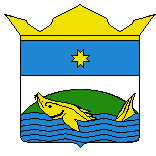  АДМИНИСТРАЦИЯ МУНИЦИПАЛЬНОГО ОБРАЗОВАНИЯ "САРАПУЛЬСКИЙ РАЙОН"ПОСТАНОВЛЕНИЕ25 апреля 2014г.				с. Сигаево				     № 401.      О мерах по подготовке и проведению отопительного периода 2014-2015 года в муниципальном образовании «Сарапульский район»     	В соответствии с распоряжением Правительства Удмуртской Республики № 187-р от 31.03.2014 года, в целях своевременной подготовки и устойчивого проведения отопительного периода 2014-2015года в муниципальном образовании «Сарапульский район», руководствуясь п. 6 ст. 34 Устава муниципального образования «Сарапульский район», Администрация муниципального образования «Сарапульский район» ПОСТАНОВЛЯЕТ:1. Утвердить план первоочередных мероприятий по подготовке учреждений, финансируемых за счёт средств бюджета муниципального образования «Сарапульский район»  к отопительному периоду 2014-2015года (Приложение №1).
2. Утвердить состав комиссии  по проведению проверки готовности к отопительному периоду 2014-2015 годов теплоснабжающих, теплосетевых организаций и потребителей тепловой энергии муниципального образования «Сарапульский район» (Приложение № 2).
3. Комиссии по проведению проверки готовности к отопительному периоду 2014-2015 годов теплоснабжающих, теплосетевых организаций и потребителей тепловой энергии муниципального образования «Сарапульский район» еженедельно проводить совещания по вопросам подготовки к отопительному периоду 2014-2015 года;
4. Утвердить положение о районном смотре-конкурсе по подготовке объектов жилищно-коммунального хозяйства и социальной сферы муниципального образования «Сарапульский район» к отопительному периоду 2014-2015 года (Приложение № 3).
5. Объявить проведение смотра-конкурса по подготовке объектов жилищно-коммунального хозяйства и социальной сферы муниципального образования «Сарапульский район» к отопительному периоду 2014-2015 года.
6. Утвердить состав комиссии по подведению итогов смотра-конкурса по подготовке объектов жилищно-коммунального хозяйства и социальной сферы муниципального образования «Сарапульский район» к отопительному периоду 2014-2015 года (Приложение № 4). 
7. В своей работе комиссии по подведению итогов смотра-конкурса по подготовке объектов жилищно-коммунального хозяйства и социальной сферы муниципального образования «Сарапульский район» к отопительному периоду 2014-2015 года руководствоваться положением о районном смотре-конкурсе по подготовке объектов жилищно-коммунального хозяйства и социальной сферы муниципального образования «Сарапульский район» к  отопительному периоду 2014-2015 года.
8. Рекомендовать руководителям организаций муниципального образования «Сарапульский район», заключить договоры на поставку топливно-энергетических ресурсов на отопительный период 2014-2015 года.
9. Руководителям муниципальных предприятий и учреждений обеспечить приоритетное финансирование первоочередных мероприятий по подготовке жилищно-коммунального хозяйства к работе в отопительный период 2014-2015 года.
10. Предложить руководителям организаций всех форм собственности, участвующих в обеспечении бесперебойного теплоснабжения объектов жилищной и социальной сфер муниципального образования «Сарапульский район»:
10.1. В срок до 1 июня 2014 года разработать и согласовать с Западно-Уральским управлением Ростехнадзора Федеральной службы по экологическому, технологическому и атомному надзору (далее по тексту Ростехнадзор) планов мероприятий по замене, модернизации и диагностированию оборудования и сетей, отработавшего нормативный срок службы, находящихся в муниципальной собственности муниципального образования «Сарапульский район» и эксплуатируемых организациями, поднадзорными Ростехнадзору, с учётом программ в области энергосбережения и повышения энергоэффективности и программ комплексного развития систем коммунальной инфраструктуры;10.2. В срок до 01 сентября 2014 года обеспечить подготовку и организовать проверку готовности муниципальных и ведомственных котельных, тепловых, водопроводных и электрических сетей и других объектов жилищно-коммунального хозяйства к работе в отопительном периоде 2014-2015 года с оформлением актов готовности объектов к работе в отопительном периоде 2014 – 2015года;10.3. Разработать, согласовать с Администрацией муниципального образования «Сарапульский район» и в установленный срок направить в Региональную энергетическую комиссию Удмуртской Республики производственные программы;10.4. Провести мероприятия по выявлению объектов бесхозяйного недвижимого имущества коммунального комплекса;10.5. В срок до 15 сентября 2014 года сформировать резерв оборудования, материалов и запасных частей для оперативной ликвидации возможных аварий и нарушений в системах жизнеобеспечения.10.6. В срок до 15 сентября 2014 года провести противоаварийные тренировки с целью предотвращения аварийных ситуаций в условиях низких температур наружного воздуха;10.7. В срок до 15 сентября 2014 года укомплектовать обученным  и аттестованным  персоналом теплоисточники, обеспечивающие теплом население и объекты социальной сферы района.
10.8. В срок до 1 сентября 2014 года принять меры по погашению задолженности за потребленные топливно-энергетические ресурсы и обеспечить текущие платежи в течение отопительного периода 2014-2015 года.
11. Рекомендовать управляющим многоквартирными домами компаниям до 01 сентября 2014 года организовать подготовку жилищного фонда всех форм собственности, в том числе внутридомового газового оборудования, систем вентиляции и дымоходов, к работе в отопительном периоде 2014-2015 года в соответствии с Правилами и нормами технической эксплуатации жилищного фонда, утверждёнными постановлением Государственного комитета Российской Федерации по строительству и жилищно-коммунальному комплексу от 27 сентября 2003 года № 170, и согласно распоряжению  Правительства Удмуртской Республики от 21 марта 2005 года № 237-р «О рекомендациях по техническому обслуживанию газового оборудования в жилищном фонде, расположенном на территории Удмуртской Республики».12. Опубликовать настоящее постановление в газете «Красное Прикамье».
13. Контроль за выполнением настоящего постановления возложить на заместителя главы Администрации по ЖКХ, строительству, промышленности, транспорту и связи Пермитина Ю.В. 


Глава Администрации						А.И. ШарафутдиновПредложение вносит:Начальник отдела ЖКХ							А.Ю. ГлуховСогласовано:Зам. главы Администрации по ЖКХ, строительству, промышленности, транспорту и связи								Ю.В. ПермитинНачальник отдела юридической и организационно кадровой работы 					А.В. СеливёрстовПриложение №2Утверждено Постановлением Администрации МО «Сарапульский район» №_____ от_____________ 2014г.Составкомиссии  по проведению проверки готовности к отопительномупериоду 2014-2015 годов теплоснабжающих, теплосетевых организацийи потребителей тепловой энергии муниципального образования «Сарапульский район»Председатель комиссии:Пермитин Ю.В.. – заместитель главы Администрации муниципального образования «Сарапульский район» по ЖКХ, строительству, промышленности, транспорту и связи;Заместитель председателя комиссии:Глухов А.Ю. – начальник отдела ЖКХ Администрации муниципального образования «Сарапульский район»;Члены комиссии:Паздерин С.И.- зам. начальник отдела ЖКХ Администрации муниципального образования «Сарапульский район»;Чайникова Е.В. – начальник Сарапульского отделения ОАО «Удмуртская энергосбытовая компания» (по согласованию); Представитель Государственной жилищной инспекции при Министерстве строительства, архитектуры и жилищной политики Удмуртской Республики (по согласованию);Представитель теплоснабжающей организации (по согласованию);Руководители управляющих многоквартирными домами компаний (по согласованию); Представитель Западно-Уральского управления Ростехнадзора Федеральной службы по экологическому, технологическому и атомному надзору (по согласованию).